СЕНСОРНАЯ КОМНАТАДОМИК СОВЫКак здорово побывать в Доме совы, познать свой внутренний и окружающий мир через движение. Разнообразные способы использования тренажёров Дома совы создают многочисленные задачи, которые ребята решают за счет своей двигательной активности. В процессе игры значительно улучшаются все когнитивные процессы и как следствие успеваемость на уроках.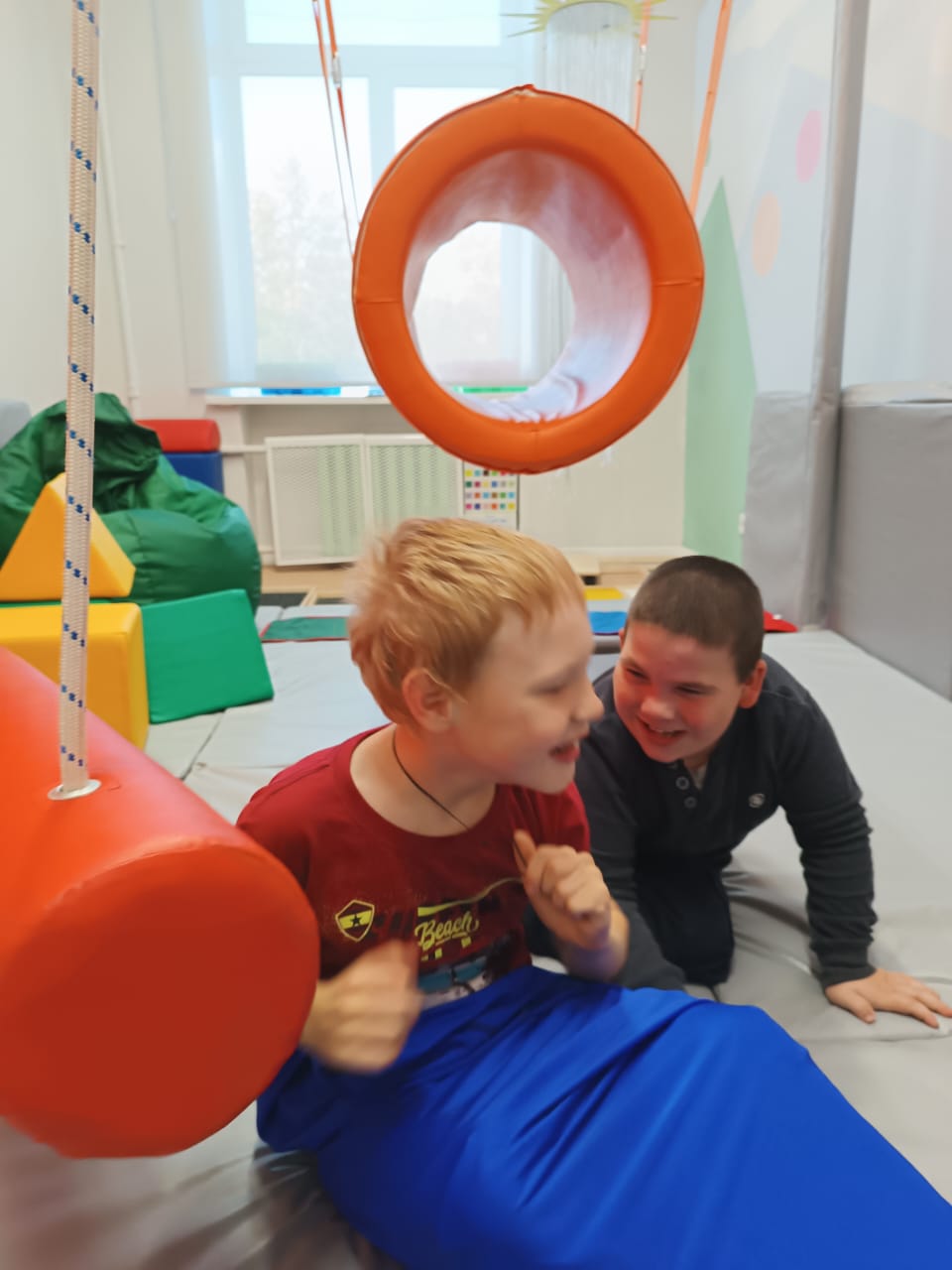 